МУНИЦИПАЛЬНОЕ БЮДЖЕТНОЕ ДОШКОЛЬНОЕ ОБРАЗОВАТЕЛЬНОЕУЧРЕЖДЕНИЕ «ДЕТСКИЙ САД «ФАРИЗА» С.ЦЕНТОРА-ЮРТ»ПУБЛИЧНЫЙ ОТЧЕТо деятельности педагогического коллективамуниципального бюджетного дошкольного образовательного учреждения «Детский сад «Фариза»  с. Центора-Юрт      Грозненского муниципального района»Отчетный период: -01.09.2020 по 31.05. 2021 учебный год.  Содержание: Общая характеристика образовательного учреждения Сведения о воспитанниках. Структура управления ДОУ. Условия осуществления учебно-воспитательного процесса Организация образовательного процесса. Организация и результаты образовательной и воспитательной работы в ДОУ.                   Состояние здоровья детей, меры по охране и укреплению здоровья.                       8.Обеспечение безопасности. 9. Взаимодействие ДОУ с учреждениями социально-образовательной сферы. 10. Публикация в СМИ о деятельности ДОУ.                                                                             11.Основные сохраняющиеся проблемы ДОУ. 12. Основные направления ближайшего развития 1. ОБЩАЯ ХАРАКТЕРИСТИКА ОБРАЗОВАТЕЛЬНОГО УЧРЕЖДЕНИЯ МБДОУ «Детский сад «Фариза» является муниципальным бюджетным дошкольным образовательным учреждением. Расположено по адресу: Юридический : 366030  ЧР, Грозненский муниципальный район, с.Центора-Юрт, ул.Садовая, 26Телефон: 8928 781-58-87;   mdou-centorayurt@mail.ru          МБДОУ «Детский сад «Фариза» осуществляет свою деятельность в соответствии 	с 	законодательством 	Российской 	Федерации 	и 	нормативными правовыми актами, законом «Об образовании в Российской Федерации», Уставом, Федеральным 	государственным 	образовательным 	стандартом 	дошкольного образования.         Учебно-воспитательный процесс строится в соответствии с Федеральными государственными образовательными стандартами дошкольного образования.            В основной образовательной программе, разработанной МБДОУ, отражено базисное содержание дошкольного образования, которое предполагает  разностороннее, полноценное развитие ребёнка, формирование у него универсальных, в том числе творческих способностей до уровня, соответствующего возрастным возможностям и требованиям современного общества. Программа, являясь комплексной, предусматривает обогащение, амплификацию детского развития, взаимосвязь всех его сторон.         В Доу разработана программа развития на 2018-2023 г.г.  Целью Программы развития ДОУ  на период до 2022 года является: создание в детском саду системы интегративного образования,  реализующего право каждого ребенка на качественное и доступное образование, обеспечивающее равные стартовые возможности для полноценного физического и психического развития детей, как основы их успешного обучения в школе в условиях интеграции усилий семьи и детского сада.  Основными задачами Программы развития выступают: 1. Создание системы управления качеством образования дошкольников, путём введения:             -новых 	условий 	и 	форм 	организации 	образовательного 	процесса (предпочтение отдается игровой, совместной и самостоятельной деятельности детей);            -новых образовательных технологий (проективная деятельность, применение информационных технологий, технология «портфолио» детей и др.);           -обновления методического и дидактического обеспечения, внедрения информационных технологий  в образовательный и управленческий процесс.   2. Создание условий для эффективного участия всех  заинтересованных субъектов в управлении качеством образовательного процесса и здоровьесбережения детей. Создание системы консультирования и сопровождения родителей по вопросам:   -образования и развития детей; -подготовки детей к школьному обучению; -для совершенствования физкультурно-оздоровительной работы;  -пополнение банка компьютерных обучающих и развивающих программ, методических и дидактических материалов по использованию информационных технологий в образовательном процессе. -внедрение маркетингово – финансовой деятельности, позволяющей привлечь дополнительное финансирование к образовательному процессу. Совершенствование стратегии и тактики построения развивающей среды детского сада, учитывающей принцип динамичности и развивающего обучения, возрастные, 	психологические 	и 	физические 	особенности 	воспитанников, способствующей самореализации ребёнка в разных видах деятельности Укрепление материально – технической базы ДОУ: -введение дополнительного образования, как совокупности услуг доступных для широких групп воспитанников. Развитие системы управления ДОУ на основе повышения компетентности родителей по вопросам взаимодействия с детским садом.           МБДОУ  «Детский сад «Фариза»  расположен в окружении следующих объектов: МБОУ СОШ №1, МБДОУ «Детский сад «Родничок», ДЮЦ, амбулатория.            Режим работы МБДОУ 12-ти часовой: с7-00 до 19-00 ч., 5-ти дневный, суббота, воскресенье-выходной. СВЕДЕНИЯ О ВОСПИТАННИКАХ.   МБДОУ «Детский сад «Фариза» является детским садом общеразвивающего вида. В здании детского сада по улице Садовая, 26.      В  МБДОУ « Детский сад «Фариза» функционирует 6  возрастных групп                                            Списочный состав детей: СТРУКТУРА УПРАВЛЕНИЯ ДОУ  Управление «Детский сад «Фариза»   осуществляется в соответствии        с Законом   Российской Федерации «Об образовании», Уставом МБДОУ.  Управление МБДОУ строится на принципах единоначалия и  самоуправления.                               Формами  самоуправления МБДОУ являются: Педагогический  совет; Общее собрание работников МБДОУ;             Организация образовательного процесса  МБДОУ осуществляется  Педагогическим советом, в который входят все педагоги. Председателем педагогического совета является заведующий МБДОУ. Председатель Педагогического совета: -действует от имени Педагогического совета; -организует деятельность Педагогического совета; -информирует членов Педагогического совета о предстоящем заседании за 5 дней; -регистрирует поступающие в Педагогический совет заявления, обращения, иные материалы; -определяет повестку заседания Педагогического совета; -контролирует выполнение решений Педагогического совета; -отчитывается о деятельности  Педагогического совета перед Учредителем, контролирует ведение протоколов; -рассматривает проведение опытно-экспериментального методического направления работы с детьми в различных группах, а так же все другие вопросы содержания форм и методов воспитательного процесса и способов их реализации, организацию дополнительных образовательных услуг и кружковой работы.   Педагогический совет:   -определяет направления образовательной деятельности МБДОУ; -отбирает и принимает образовательные программы для использования их в МБДОУ; -обсуждает вопросы содержания, форм и методов образовательного процесса, планирования образовательной деятельности МБДОУ; -рассматривает вопросы повышения квалификации и переподготовки кадров, форм и методов образовательного процесса; -организует выявление, обобщение, распространение, внедрение педагогического опыта; -рассматривает вопросы организации дополнительных платных образовательных услуг родителям (законным представителям); -заслушивает отчеты заведующего МБДОУ о создании условий для реализации образовательных программ.               Педагогический совет созывается в любом случае, если этого требуют интересы МБДОУ, но не реже  1 раз в квартал. Заседания Педагогического совета правомочны принимать решения, если на них присутствует не менее 2/3 его членов. Решение Педагогического совета считается принятым, если за него проголосовало более половины присутствующих членов. Решение, принятое в пределах компетенции Педагогического совета и не противоречащее законодательству, является обязательным для всех участников образовательного процесса.             Общее  руководство  МБДОУ  осуществляет  Общее собрание   работников МБДОУ, которое является постоянно действующим органом самоуправления. Деятельность регулируется Положением об Общем собрании работников МБДОУ. Компетенция  Общего  собрания работников МБДОУ: -обсуждение  и принятие локальных актов:  коллективного договора, правил внутреннего трудового распорядка, положения об Общем собрании работников МБДОУ; -обсуждение и принятие графиков работы, отпусков; -рассмотрение,  обсуждение и рекомендации к утверждению программы развития МБДОУ; -обсуждение вопросов состояния трудовой дисциплины в МБДОУ  и мероприятия по ее укреплению,  рассмотрение  факторов нарушения трудовой дисциплины работниками МБДОУ; -рассмотрение вопросов охраны и безопасности условий труда работников, охраны жизни и  здоровья воспитанников в МБДОУ; -внесение предложений Учредителю по улучшению финансово-хозяйственной деятельности МБДОУ; -обсуждение внесений  изменений и дополнений  в локальные акты МБДОУ; -ознакомление с итоговыми документами по проверке деятельности МБДОУ государственными и муниципальными органами и заслушивание администрации о выполнении мероприятий по устранению недостатков в работе; -в рамках действующего законодательства принятие необходимых мер, ограждающих педагогических и других работников, администрацию от необоснованного вмешательства в их профессиональную деятельность, ограничения самостоятельности МБДОУ, его самоуправляемости.          Непосредственное руководство МБДОУ осуществляет   заведующий. Прием на работу заведующего осуществляется в соответствии с законодательством Российской Федерации.  Заведующий МБДОУ без доверенности действует от имени МБДОУ, в т. ч.: заключает гражданско-правовые и трудовые договоры от имени МБДОУ, утверждает штатное расписание МБДОУ, должностные инструкции работников и положения; утверждает план финансово-хозяйственной деятельности МБДОУ, его годовую и бухгалтерскую отчетность; принимает локальные нормативные акты, регламентирующие деятельность МБДОУ по вопросам, отнесенным к его компетенции настоящим Уставом, в порядке, установленном настоящим Уставом; обеспечивает своевременную уплату налогов и сборов в порядке и размерах, определяемых налоговым законодательством РФ, представляет в установленном порядке статистические, бухгалтерские и иные отчеты; выдает доверенности на право представительства от имени МБДОУ, в т. ч. доверенности с правом передоверия; издает приказы и распоряжения, дает поручения и указания, обязательные для исполнения всеми работниками МБДОУ; контролирует работу и обеспечивает эффективное взаимодействие структурных подразделений МБДОУ. Заведующий МБДОУ осуществляет также следующие полномочия: обеспечивает соблюдение законности в деятельности МБДОУ; планирует и организует работу МБДОУ в целом и образовательный процесс в частности, осуществляет контроль за ходом и результатами образовательного процесса, отвечает за качество и эффективность работы; организует работу по исполнению решений Управляющего совета, других коллегиальных органов управления МБДОУ; организует работу по подготовке  к лицензированию; принимает на работу и увольняет педагогических и иных работников МБДОУ; устанавливает заработную плату работников МБДОУ, в т. ч. оклады, надбавки и доплаты к окладам, компенсационные и стимулирующие выплаты в соответствии с Положением об оплате труда работников МБДОУ, законами и иными нормативными правовыми актами; утверждает графики работы и педагогическую нагрузку работников; издает приказы о зачислении и отчислении воспитанников в МБДОУ; организует обеспечение охраны жизни и здоровья воспитанников и работников; обеспечивает учет, сохранность и пополнение учебно-материальной базы, учет и хранение документации; организует делопроизводство; устанавливает порядок защиты персональных данных и обеспечивает его соблюдение; назначает ответственных лиц за соблюдение требований охраны труда, техники безопасности и пожарной безопасности в  помещениях МБДОУ; проводит занятия, совещания, инструктажи, иные действия со всеми работниками МБДОУ по вопросам деятельности МБДОУ; распределяет обязанности между работниками МБДОУ; привлекает к дисциплинарной и иной ответственности работников МБДОУ; применяет меры поощрения к работникам МБДОУ в соответствии с трудовым законодательством, а также в установленном порядке представляет работников к поощрениям и награждению. СТРУКТУРА УПРАВЛЕНИЯ ДОУ Управление учреждением осуществляется в соответствии с законодательством РФ и Уставом учреждения и строится на принципах единоначалия и самоуправления. Принятие решений носит демократический характер. Формами самоуправления являются Общее собрание трудового коллектива, Педагогический совет, родительский комитет. Регулируют деятельность органов разработанные локальные нормативные акты. УСЛОВИЯ ОСУЩЕСТВЛЕНИЯ УЧЕБНО-ВОСПИТАТЕЛЬНОГО ПРОЦЕССА  Анализ материально-технического обеспечения               Анализируя административно-хозяйственную работу, можно отметить, что все запланированные мероприятия были проведены в течение 2019-2020 учебного года. Большая работа была проведена по ремонту и благоустройству детского сада: были реконструированы цветники, покраска и ремонт оборудования, проведены косметические ремонты. При благоустройстве территории детского сада были использованы малые архитектурные формы, которые хорошо вписались в интерьер Сказочной поляны».                                                                                                                  В течение учебного года были приобретены:                                                                                                       проектор, компьютер, детские игрушки, канцелярские принадлежности, игровая детская мебель, детские столы и стулья, закупка учебно-методического методического комплекта в методический кабинет, подписка на издательскую литературу.            Оснащена развивающая предметно-пространственная  среда в группах и на прогулочных площадках (сказочные персонажи), В течение года проводились заседания административного совета по охране труда, по пожарной безопасности, проведена инвентаризация. В ходе проверок по санитарному состоянию групп выявлено, что группы находятся в удовлетворительном состоянии.         Результаты административно-хозяйственной деятельности ДОУ оказывают существенные влияние на качество и уровень воспитательно-образовательной работы, на обеспечение охраны жизни и здоровья детей, обеспечивают стабильное функционирование различных систем, сопровождающих образовательные, оздоровительные, социально-бытовые процессы.           В своей деятельности учреждение стремится создать условия для развития каждого ребенка в соответствии с его индивидуальной образовательной траекторией путем реализации личностно-ориентированного учебно-воспитательного процесса. Организованная в ДОУ предметно-развивающая среда: - инициирует познавательную и творческую активность детей, - предоставляет ребенку свободу выбора форм активности, - обеспечивает содержание разных форм детской деятельности - безопасна и комфорта, - соответствует интересам, потребностям и возможностям каждого ребенка, - обеспечивает гармоничное отношение ребенка с окружающим миром.             Образовательная среда создана с учетом возрастных возможностей детей, индивидуальных особенностей воспитанников и конструируется таким образом, чтобы в течение дня ребенок мог найти для себя увлекательное занятие. Мебель, игровое оборудование приобретено с учетом санитарных и психологопедагогических требований. Кадровое обеспечение учреждения.          Воспитательно-образовательную работу ведут 21 педагогов   Уровень квалификации педагогов: 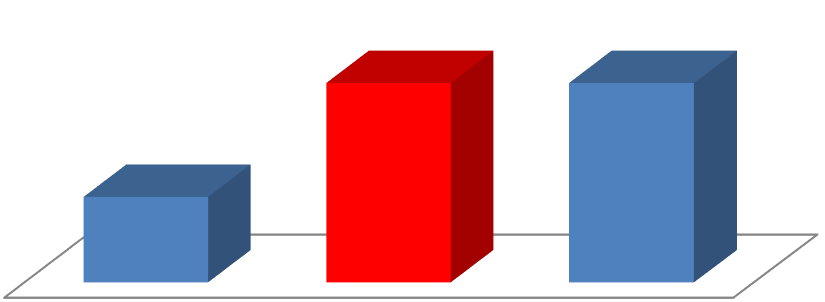 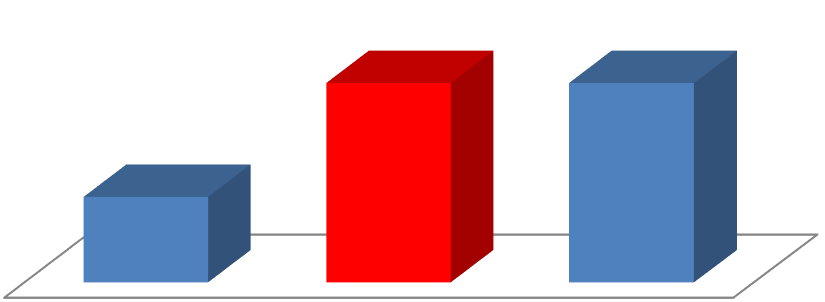 квалификации, согласно графику повышения квалификации, в результате педагогический состав ДОУ выполнил курсовую переподготовку на 100%. Наблюдается положительная динамика уровня образования и квалификации педагогов на высшую категорию педагогов на 17, 6%. На будущий год планируется проводить работу с педагогами по повышению их психологической устойчивости, повышению их квалификации на 1 категорию согласно графика аттестации, участие в профессиональных конкурсах, проведению мастер - классов, открытых занятий, выступлений на районных МО.     Рост педагогов, не имеющих категорию, объясняется недостаточностью  педагогического стажа для получения квалификационной категории. Диаграмма с характеристиками кадрового состава Детского сада 70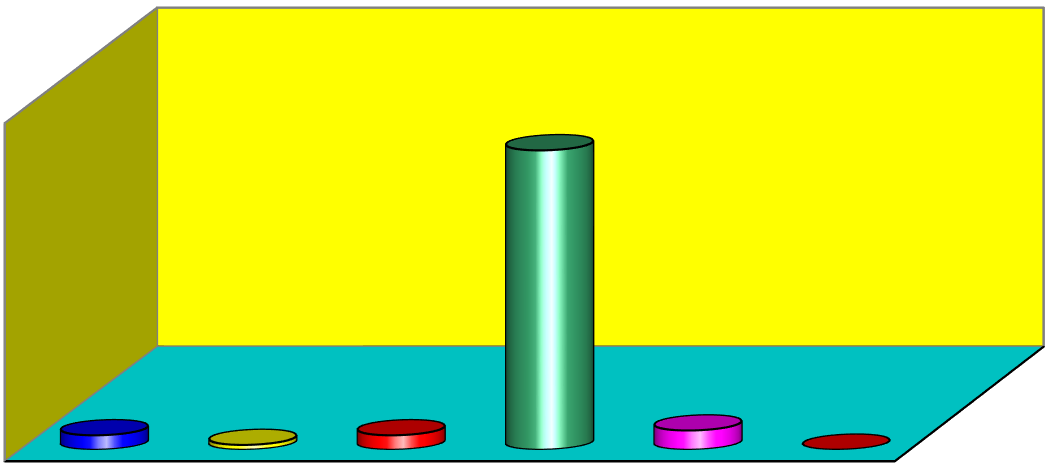 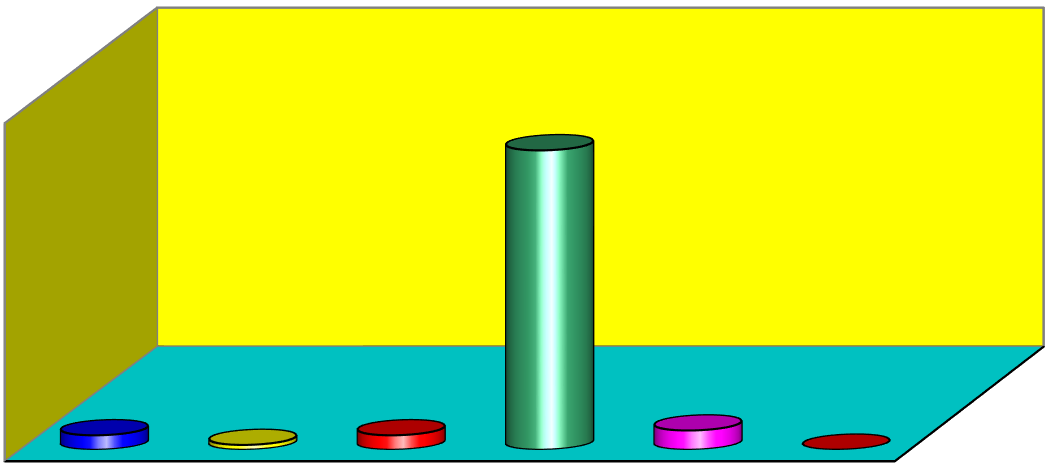 60504030 20100до 3 лет	до 5 лет	до 10 	до 20 	до 30 	свыше лет	лет	лет	30 лет                В 	рамках 	внутрисадовского 	МО 	были 	организованы 	коллективные просмотры педагогического процесса воспитателей, семинары-практикумы, мастерклассы, посещение и участие в  районных методических объединениях воспитателей.              В течение учебного года педагоги МБДОУ осваивали и успешно применяли проектные методики, делились опытом работы, используя мультимедийные презентации. 5. Организация и результаты образовательной и воспитательной работы в ДОУ.               Образовательный процесс в  МБДОУ строиться с учетом принципа интеграции образовательных областей в соответствии с ФГОС ДО. Основной формой работы с детьми дошкольного возраста является игра. Чем полнее и разнообразнее детская деятельность, чем более она значима для ребенка и отвечает его природе, тем успешнее идет его развитие, реализуются потенциальные возможности и первые творческие 	проявления. Содержание 	воспитания 	и 	образования 	определяют 	программы:            Учебно-воспитательный процесс  строится в соответствии с Федеральными государственными образовательными стандартами дошкольного образования  и  методического обеспечения образовательных областей.       Для успешной реализации поставленных задач в ДОУ созданы необходимые условия:  - оформлены тематические уголки в соответствии с возрастом детей (книжные, театрализованные, уголки экспериментирования, речевые и т.д.)           В социально - нравственном развитии выделяется положительный опыт воспитания у детей любви к Родине (стране, родному краю, селу), к семье, уважения к пожилым людям, представителям других национальностей.             В МБДОУ осуществляется работа по программе духовно-нравственного развития и воспитания детей дошкольного возраста «Мой край родной». Автор программы: З. В. Масаева.        Цель программы: развитие духовно – нравственной культуры детей дошкольного возраста, формирование ценностных ориентаций средствами традиционной культуры родного края через приобщение их к истории народа, родного края, города, знакомства с прошлым и настоящим; становление у дошкольников научно – познавательного, эмоционально – нравственного отношения к окружающей среде и к своему народу.              В результате изучения программы у воспитанников формируются ценностные ориентации к родной культуре, приобщение к истории родного края у детей дошкольного возраста.                 Художественно – эстетическое воспитание в МБДОУ ведётся на высоком уровне. Активно внедряются в практику изобразительной деятельности дошкольников нетрадиционные техники рисования. Это позволяет совершенствовать художественно-эстетическое восприятие дошкольников, приобщать детей к искусству. Изобразительная деятельности с применением нетрадиционных материалов и техник способствуют развитию у ребенка: мелкой моторики пальцев рук, тактильного восприятия, пространственной ориентировки на листе бумаги, глазомера и зрительного восприятия, внимания и усидчивости, изобразительных навыков и умений, наблюдательности, эстетического восприятия, эмоциональной отзывчивости, творческого воображения.             МБДОУ «Фариза» поддерживает тесную связь с МБОУ СОШ №1.           С целью эстетического развития дошкольников музыкальные залы к праздникам оформляются ярко, красочно в соответствии с тематикой.  Результатом такой работы является участие воспитанников ДОУ в районных конкурсах, где дети получают призовые места.               В ДОУ ведётся работа по театрализованной деятельности, как с детьми, так и с педагогами. Такая работа позволяет воспитанникам совершенствовать навыки монологической и диалогической речи, развивать коммуникативные способности, позволяет им преодолеть застенчивость и скованность в поведении. Подготовленные воспитанниками инсценировки являются «изюминками» детских праздников, утренников.                Важным компонентом образовательной деятельности ДОУ по социально-коммуникативному 	направлению 	развития 	дошкольников 	– 	обеспечение безопасности. В соответствии с ФГОС ДО содержание работы с детьми было направлено на формирование у детей  умения самостоятельно принимать меры предосторожности на улице, дома, в отношениях с незнакомыми людьми.               В течение года работа по ППД  протекала успешно под руководством воспитателей. Были подготовлены и проведены различные мероприятия по обучению и закреплению правил дорожного движения как по плану, так и по запросу отдела образования. Так же систематически ведется работа по пожарной безопасности детей и по трудовому воспитанию. Все видео и фотоматериалы направлялись в отдел образования и размещались на сайте МБДОУ.               В детском саду царит атмосфера доверия, игры и успеха. Включение детей в сферу организации совместной деятельности воспитателя с детьми строится на принципах добровольности и осознанности в условиях широкого выбора занятий по интересам. Педагогический коллектив находится в тесном контакте с родителями воспитанников, что помогает строить работу по познавательно-речевому развитию на принципах доверия, диалога, партнерства, учета интересов родителей и их опыта в воспитании 	детей.              Основной задачей ДОУ в работе с семьей считается задача привлечения родителей к сотрудничеству с детским садом, т.е. создания единого пространства развития ребенка. Эта работа была начата традиционно с ознакомительных дней для семей ДОУ: экскурсии по ДОУ, встреч с воспитателями и другими педагогическими работниками. Большую роль в повышении педагогической культуры родителей мы отводим наглядной информации. Ее главная цель – ознакомление родителей с задачами, содержанием, методами воспитания в ДОУ, оказания практической помощи семье. Материалы для родителей представлялись на стендах «Для вас, родители». Стали традиционны занятия для родителей. Большой интерес у родителей вызывают детские работы, которые выставлялись под рубрикой «Чем мы занимались» (рисованием, лепкой, аппликацией, конструированием, с природным материалом). Для того,  чтобы родителям, в свою очередь, открылся мир жизни группы, мир характеров, интересов и отношений, которыми пронизана жизнь их малыша вне дома, в детском саду организовывались целевые посещения родителей, связанные с выполнением конкретной педагогической задачи: наблюдением за играми, занятиями, поведением ребенка, его взаимоотношениями со сверстниками, ознакомлением с режимом жизни детского сада. Такое «погружение» в жизнь группы предоставило возможность родителю увидеть любопытные особенности в поведении ребенка в обстановке, отличной от домашней. Подобные наблюдения помогают дать объективную оценку методам семейного воспитания. День открытых дверей – мероприятие, которое позволяет родителям получить информацию об условиях содержания детей в детском саду, организации режима, питания. Воспитатели получили практический опыт по взаимодействию с родителями в данной форме, а родители узнали много интересного об организации жизнедеятельности детей в нашем детском саду в целом и об особенностях воспитательно-образовательной работы с дошкольниками. Одна из приоритетных задач ДОУ сопровождение и реализация задач по подготовке детей к обучению в школе. В течение многих лет детский сад сотрудничает с МБОУ «СОШ № 1». Ежегодно в начале учебного года составляется план совместной работы по преемственности: проводятся занятия по обмену опытом использования программ, дошкольной и начальной школы. Основным этапом преемственности является определение уровня подготовленности первоклассников к обучению в школе и анализ школьной зрелости. ФИНАНСОВОЕ ОБЕСПЕЧЕНИЕ ФИНКЦИОНИРОВАНИЯ И РАЗВИТИЯ ДОУ Административно – хозяйственная работа в учреждении в первую очередь направлена на обеспечение жизнедеятельности учреждения, создание безопасных условий для ведения образовательного процесса, создание и укрепление материально- технической базы. С целью обеспечения сохранности имущества, недопущения аварийных ситуаций регулярно проводились технические осмотры зданий и территории. С целью обеспечения пожарной безопасности в ДОУ и безопасных условий пребывания детей – проведена перезарядка огнетушителей, заключен договор на техническое обслуживание автоматической пожарной сигнализации. Проводились инструктажи по ППБ  с записью в специальном журнале. Проведен косметический  ремонт  детского сада, отремонтировано оборудование  на площадках. Но вместе с тем требуют решения следующие вопросы: ремонт тепловых сетей, водопровода и канализации; постройка прогулочных веранд; приобретение и замена детской мебели;      Финансовая деятельность ДОУ осуществлялась на основании «Сметы доходов и расходов». Главным источником финансирования ДОУ является – бюджет и родительская плата. Выделенные денежные средства расходовались своевременно и в полном объеме. Следует отметить, что бюджетного финансирования недостаточно для обеспечения эффективного образовательного процесса и развития учреждения. Продолжает оставаться не решенной проблема отсутствия бюджетного финансирования на организацию образовательного процесса ДОУ. Средства из родительской платы направлены только на организацию питания детей. В ДОУ существует льгота для многодетных семей, она составляет 50% от размера оплаты. Все семьи пользуются компенсационными выплатами в размере 20%,50%,70% от фактически оплаченной суммы.          Из-за сложившейся в мире обстановки, связанной с пандемией, запланированную работу на конец учебного года (апрель-май), осуществить не удалось.            С учетом успехов и проблем, возникших в минувшем учебном году, намечены следующие задачи на 2020-2021 учебный год: -Совершенствовать методы и формы работы по развитию речи дошкольников. -Развитие социально-коммуникативных навыков у дошкольников, через обогащение сюжетно-ролевых игр.                                                                                                                      -Продолжить работу по воспитанию  у детей заботливого отношения к природе путем систематического, целенаправленного общения дошкольников с окружающей средой. Вывод:  таким образом, проблемно-ориентированный анализ показал, МБДОУ «Фариза» находится в режиме развития. Одним из условий достижения эффективности результатов деятельности ДОУ стал сформированный педагогический коллектив. Педагоги детского сада  находятся в поиске  творческого подхода  к работе, что сказывается на качестве деятельности всего учреждения в целом.  Возрастная группа Количество групп Младшая  (с 3-4 лет) 2 Средняя (с 4-5 лет) 2Старшая (с 5-6 лет) 2 Итого: 6 Сентябрь 2020май 2021  	186186Должность Количество Воспитатель 16Подменный воспитатель1 Музыкальный руководитель 1 Инструктор по физическому воспитанию 1 Педагог-психолог 1 Педагог дополнительного образования1 Общее количество педагогов Педагоги  с  высшей квалификационной категорией Педагоги с первой квалификационной категорией Без категории     211    (5,8%) 7  (29,4%) 13 ( 59,4% ) 